International Staff Training Week at Wrocław University of Technology6-10 June 2016Participation fee: 150 EuroParticipation fee covers:Design Thinking WORKSHOPCrash-course of Polish LanguageCity TourAll day trip around Lower Silesia region  Welcome dinnerLunches (from Monday to Thursday)Coffee breaks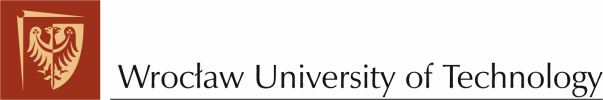 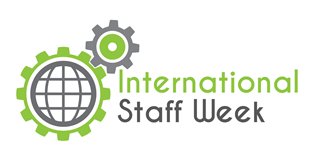 MONDAY, 6.06.2016Registration Welcome and introduction LunchCity TourWelcome dinner TUESDAY, 7.06.2016Design Thinking WORKSHOP (Group A) / Crash-course of Polish Language (Group B)Coffee break Design Thinking WORKSHOP (Group A) / Crash-course of Polish Language (Group B)LunchCampus presentation WEDNESDAY, 8.06.2016Crash-course of Polish Language (Group A) / Design Thinking WORKSHOP (Group B) Coffee breakCrash-course of Polish Language (Group A) / Design Thinking WORKSHOP (Group B)LunchFree timeTHURSDAY, 9.06.2016All day trip around Lower Silesia region  FRIDAY, 10.06.2016Bye – bye meeting and evaluation 